新生學校財團法人新生醫護管理專科學校 醫藥保健商務科第    週 校外實習工作週誌1.填寫時請字跡端正，勿潦草。  2.不敷使用請自行影印，或上科網下載。實習內容記錄請依時序分點說明實習內容、作業成效與對應內容應注意事項反思回饋請依照本科八大核心能力作為基準實習內容記錄請依時序分點說明實習內容、作業成效與對應內容應注意事項反思回饋請依照本科八大核心能力作為基準備註	年	月	日(範例)實習作業內容：(1)櫃架整理、(2)客戶服務、(3)包裝檢核。作業成效：(1)整理櫃：綜合維他命、腸道保健兩組；(2)客戶服務：3 組；(3)包裝檢核：品名：息痛佳音胃藥 50 件。注意事項：(1)保存期限、清潔與動線是否流暢、存貨量；(2)服務語氣緩和、專心聆聽需求；(3)不可同面堆疊、鋁片包裝勿摺疊避免破損。反思回饋：透過包裝檢核作業，對應基礎醫學能力：息痛佳音 Strocaine 是用作於胃部痙攣，成分每錠含有 5 毫克局部麻醉劑 Oxethazine 每錠含有 224 毫克的制酸劑 Polymigel，在處方藥應用為急性、慢性胃炎所引起的胃痛、噁心、胃灼熱以及胃部不快感。實習內容：作業成效：	年	月	日注意事項：反思回饋：實習內容：作業成效：	年	月	日注意事項：反思回饋：實習內容記錄請依時序分點說明實習內容、作業成效與對應內容應注意事項反思回饋請依照本科八大核心能力作為基準實習內容記錄請依時序分點說明實習內容、作業成效與對應內容應注意事項反思回饋請依照本科八大核心能力作為基準實習內容記錄請依時序分點說明實習內容、作業成效與對應內容應注意事項反思回饋請依照本科八大核心能力作為基準備註實習內容：實習內容：	年	月	日作業成效：注意事項：作業成效：注意事項：反思回饋：反思回饋：實習內容：實習內容：	年	月	日作業成效：注意事項：作業成效：注意事項：反思回饋：反思回饋：實習內容：實習內容：	年	月	日作業成效：注意事項：作業成效：注意事項：反思回饋：反思回饋：老師建議與簽章：老師建議與簽章：簽章處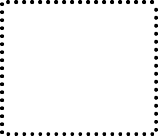 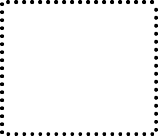 簽章處